Home Learning Tasks: Autumn 1 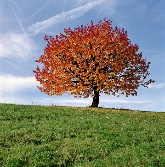 Create a Family Tree – This can be done in any format you wish to let your child’s creativity shine through! Please ensure you bring in your family tree for us to share and talk about as part of our People Who Care for us Unit in RE – Deadline Monday 5th NovemberAll other tasks to be completed by Friday 24th November.Name Writing Practise –  Two-sided whiteboard with letters for children to practise recognising the letters in their name and blank lines for them to have a go at writing their name. Number and Shape Practise – Two-sided whiteboard with shapes for children to practise recognising shapes and numbers to support number recognition. Autumn Walk – Explore the outdoors this time of year and share your adventure with us in your home learning book. For example, taking photographs of your walk, bringing in autumn treasures you find on the way, or make a list of what you see and hear. Autumn Hedgehog – Practise those cutting skills by creating your own cute prickly paper hedgehog by following the instructions (see inside blue home learning book) 